ГОРОДСКОЙ СОВЕТ  МУНИЦИПАЛЬНОГО ОБРАЗОВАНИЯ«ГОРОДСКОЙ ОКРУГ ГОРОД НАЗРАНЬ»№38/150 -2                                                                           от 20 октября 2014 г.О внесении изменений  в Устав  муниципального образования  «город Назрань»         В соответствии с  изменениями, внесенными в Федеральный закон от 6 октября 2003г. №131–ФЗ "Об общих принципах организации местного самоуправления в Российской Федерации", и на основании предложений Председателя Контрольного органа г. Назрань от 16.09.2014 г., Городской совет  муниципального образования  «Городской округ город Назрань»   решил:          1. Внести в  Устав города Назрань, утвержденный Решением Городского Совета муниципального образования «Городской округ город Назрань» от 24. 12. . № 5/22-1 зарегистрированный Управлением Минюста России по Республике Ингушетия от 28 декабря . № RU063020002009001, следующие изменения:1) Статью 10 изложить в новой редакции:«Статья 10.  Территория и земли г.Назрань                                                                                                                                                                                                                                                                                                                                                                                                                                                                                                                                                                                                                                                                                                                                                                                                                                                                                                                                                                                                                                                                                                                                                                                                                                                                                                                                                                                                                                                                                                                                                                                                                                                                                                                                                                                                                                                                                                                                                                                                                                                                                                                                                                                                                                                                                                                                                                                                                                                                                                                                                                                                                                                                                  1.Границы муниципального образования «Городской округ город Назрань» установлены Законом Республики Ингушетия от 23 февраля . № 5-РЗ «Об установлении границ муниципальных образований Республики Ингушетия и наделение их статусом сельского поселения, муниципального района и городского округа».          2.В соответствии с Федеральным законом от 6 октября 2003 года 
№ 131-ФЗ «Об общих принципах организации местного самоуправления в Российской Федерации» муниципальное образование «Городской округ город Назрань» является городским поселением.          3.Все земли в границах муниципального образования «Городской округ город Назрань» являются землями поселения (землями населенных пунктов).            Территорию поселения составляют исторически сложившиеся земли населенных пунктов г.Назрань, Насыр-Корт, Альтиево и Гамурзиево, прилегающие к ним земли общего пользования, территории традиционного природопользования населения, рекреационные земли, земли для развития поселения.           4.В состав территории поселения входят все земли поселения независимо от форм собственности и целевого назначения.          5.В состав территории г.Назрань входит территория, предназначенная для развития его социальной, транспортной и иной инфраструктуры (включая территории населенных пунктов Насыр-Корт, Альтиево и Гамурзиево, не являющихся муниципальными образованиями) в соответствии с генеральным планом.          6.Земельные участки земель г.Назрань делятся на следующие территориальные зоны:(в ред. Федерального закона от 18.12.2006 N 232-ФЗ)1) жилая;2) общественно-деловая;3) производственная;4) инженерных и транспортных инфраструктур;5) рекреационная;6) сельскохозяйственного использования;7) специального назначения;8) военных объектов;9) иным территориальные зоны.          7.Нормативно-правовым актом органов местного самоуправления г.Назрань, в соответствии с законодательством, устанавливается градостроительный регламент для каждой территориальной зоны индивидуально, с учетом особенностей ее расположения и развития, а также возможности территориального сочетания различных видов использования земельных участков (жилого, общественно-делового, производственного, рекреационного и иных видов использования земельных участков).»         2. Опубликовать (обнародовать) настоящее Решение в средствах массовой информации после государственной регистрации.         3. Контроль за исполнением настоящего Решения возложить на заместителя председателя Городского совета    Евлоев У.Х. Председатель       Городского совета                                                                     М.С.ПарчиевГIАЛГIАЙ                	                 РЕСПУБЛИКА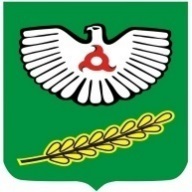 РЕСПУБЛИКА                                                                             ИНГУШЕТИЯРЕШЕНИЕ